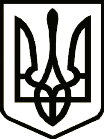 УкраїнаПРИЛУЦЬКА РАЙОННА ДЕРЖАВНА АДМІНІСТРАЦІЯ ЧЕРНІГІВСЬКОЇ ОБЛАСТІРОЗПОРЯДЖЕННЯ___________ 				Прилуки					№ …….Про затвердження Порядку організації та проведення особистого прийому громадян у Прилуцькій районній державній адміністрації Відповідно до Закону України «Про звернення громадян», Указу Президента України від 07 лютого 2008 року № 109/2008 «Про першочергові заходи щодо забезпечення реалізації та гарантування конституційного права на звернення до органів державної влади та органів місцевого самоврядування», з метою забезпечення реалізації гарантованого Конституцією України права громадян на звернення до органів державної влади з о б о в’я з у ю: 1. Затвердити Порядок організації та проведення особистого прийому громадян у Прилуцькій районній державній адміністрації (додається).  2. Сектору з юридичної роботи апарату Прилуцької районної державної адміністрації забезпечити подання цього розпорядження на державну реєстрацію до Північно-Східного міжрегіонального управління Міністерства юстиції (м. Суми) в установленому порядку.3. Сектору звернень громадян апарату Прилуцької районної державної адміністрації спільно з відділом документообігу та контролю апарату Прилуцької районної державної адміністрації забезпечити опублікування цього розпорядження. 4. Це розпорядження набирає чинності з дня його офіційного оприлюднення.5. Контроль за виконанням цього розпорядження покласти на керівника апарату районної державної адміністрації.Голова									Геннадій ЛУЦЕНКО